SECOND AND THIRD GRADE WEBSITES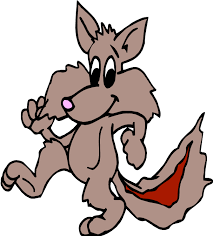 WWW.JR.BRAINPOP.COM
WWW.SHEPPARDSSOFTWARE.  COM/MATH.HTM
WWW.LEARNZILLION.COM
WWW.QUIZLET.COM
WWW.STUDENT.FRONTROWED.COMWWW.MOBYMAX.COM/NC3915WCPSS YOUTUBE CHANNEL -- (THEWCPSSACADEMICS)https://www.youtube.com/results?search_query=wcpss+academicsSECOND AND THIRD GRADE WEBSITESWWW.JR.BRAINPOP.COM
WWW.SHEPPARDSSOFTWARE.  COM/MATH.HTM
WWW.LEARNZILLION.COM
WWW.QUIZLET.COM
WWW.STUDENT.FRONTROWED.COMWWW.MOBYMAX.COM/NC3915WCPSS YOUTUBE CHANNEL -- (THEWCPSSACADEMICS)https://www.youtube.com/results?search_query=wcpss+academicsSECOND AND THIRD GRADE WEBSITESWWW.JR.BRAINPOP.COM
WWW.SHEPPARDSSOFTWARE.  COM/MATH.HTM
WWW.LEARNZILLION.COM
WWW.QUIZLET.COM
WWW.STUDENT.FRONTROWED.COMWWW.MOBYMAX.COM/NC3915WCPSS YOUTUBE CHANNEL -- (THEWCPSSACADEMICS)https://www.youtube.com/results?search_query=wcpss+academicsSECOND AND THIRD GRADE WEBSITESWWW.JR.BRAINPOP.COM
WWW.SHEPPARDSSOFTWARE.  COM/MATH.HTM
WWW.LEARNZILLION.COM
WWW.QUIZLET.COM
WWW.STUDENT.FRONTROWED.COMWWW.MOBYMAX.COM/NC3915WCPSS YOUTUBE CHANNEL -- (THEWCPSSACADEMICS)https://www.youtube.com/results?search_query=wcpss+academicsSECOND AND THIRD GRADE WEBSITESWWW.JR.BRAINPOP.COM
WWW.SHEPPARDSSOFTWARE.  COM/MATH.HTM
WWW.LEARNZILLION.COM
WWW.QUIZLET.COM
WWW.STUDENT.FRONTROWED.COMWWW.MOBYMAX.COM/NC3915WCPSS YOUTUBE CHANNEL -- (THEWCPSSACADEMICS)https://www.youtube.com/results?search_query=wcpss+academicsSECOND AND THIRD GRADE WEBSITESWWW.JR.BRAINPOP.COM
WWW.SHEPPARDSSOFTWARE.  COM/MATH.HTM
WWW.LEARNZILLION.COM
WWW.QUIZLET.COM
WWW.STUDENT.FRONTROWED.COMWWW.MOBYMAX.COM/NC3915WCPSS YOUTUBE CHANNEL -- (THEWCPSSACADEMICS)https://www.youtube.com/results?search_query=wcpss+academics